ПРЕСС-РЕЛИЗ Владимир Леонов посетит строительную площадку футбольно-регбийного манежа21 июля в 15.00 министр спорта РТ Владимир Леонов посетит с рабочим визитом площадку строительства крытого футбольно-регбийного манежа (ул.Чуйкова). В рамках поездки Владимир Александрович пообщается с представителями СМИ. Старт строительству крытого футбольно-регбийного манежа в Казани по ул.Чуйкова дал Президент Республики Татарстан Рустам Минниханов.  Проект спортивного сооружения по ул.М.Чуйкова предусматривает строительство одноэтажного тренировочного футбольно-регбийного манежа площадью 6,58 тыс. кв.м., пропускная способность - 60 человек в смену. Размер игровой зоны - 108 х 51м. Объект включает в себя тренировочный футбольно-регбийный манеж и административно-бытовой комплекс: размер футбольного поля с искусственным покрытием – 90 х 45, размер регбийного поля с искусственным покрытием составляет 104 х 45.Тренироваться на футбольно-регбийном манеже будут воспитанники «РСШ по Регби» и СШ «Савиново».Параллельно в республике строится еще три одноэтажных футбольных манежей в Казани, Набережных Челнах и Нижнекамске с административно-бытовыми помещениями – тренажерный зал, зона ожидания, медицинский блок, помещение охранно-пожарного поста, помещение хранения спортинвентаря, помещение хранения спецтехники и тд. Размер футбольного поля составит – 90х45 метров, также на объектах предусмотрены раздевалки для тренеров и спортсменов в количестве 4 и 8 штук соответственно.Строительство объектов было одобрено Президентом РТ Рустамом Миннихановым. Финансирование всех четырех спортивных объектов ведется из республиканского бюджета.Контактное лицо для представителей СМИ: Гульназ ТухватшинаТел: +7 996 125 59 96МИНИСТЕРСТВО СПОРТА РЕСПУБЛИКИ ТАТАРСТАНМИНИСТЕРСТВО СПОРТА РЕСПУБЛИКИ ТАТАРСТАНМИНИСТЕРСТВО СПОРТА РЕСПУБЛИКИ ТАТАРСТАН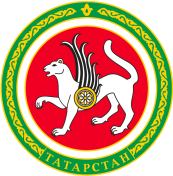 ТАТАРСТАН РЕСПУБЛИКАСЫ СПОРТ МИНИСТРЛЫГЫТАТАРСТАН РЕСПУБЛИКАСЫ СПОРТ МИНИСТРЛЫГЫул.Петербургская, д.12, г.Казань, 420107ул.Петербургская, д.12, г.Казань, 420107ул.Петербургская, д.12, г.Казань, 420107Петербургская урамы, 12 нче йорт, Казан шәһәре, 420107Петербургская урамы, 12 нче йорт, Казан шәһәре, 420107Тел.: (843) 222-81-01, факс: (843) 222-81-79. E-mail: mdmst@tatar.ru, http://minsport.tatarstan.ruТел.: (843) 222-81-01, факс: (843) 222-81-79. E-mail: mdmst@tatar.ru, http://minsport.tatarstan.ruТел.: (843) 222-81-01, факс: (843) 222-81-79. E-mail: mdmst@tatar.ru, http://minsport.tatarstan.ruТел.: (843) 222-81-01, факс: (843) 222-81-79. E-mail: mdmst@tatar.ru, http://minsport.tatarstan.ruТел.: (843) 222-81-01, факс: (843) 222-81-79. E-mail: mdmst@tatar.ru, http://minsport.tatarstan.ruТел.: (843) 222-81-01, факс: (843) 222-81-79. E-mail: mdmst@tatar.ru, http://minsport.tatarstan.ru